Publicado en 28290 / Las Rozas de Madrid el 28/09/2012 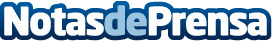 Sed De Vinos se lanza al mercado del Vino On-lineEl día 13 de Septiembre se llevó a cabo el lanzamiento de la web Sed De Vinos www.sedevinos.com,  creada para los amantes del vino y la gastronomíaDatos de contacto:Sed De VinosNota de prensa publicada en: https://www.notasdeprensa.es/sed-de-vinos-se-lanza-al-mercado-del-vino-on-line Categorias: Gastronomía Viaje Marketing Emprendedores E-Commerce http://www.notasdeprensa.es